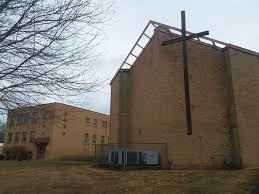 Calvary Baptist Church Independence Memorial Christian Education CenterCalvary Baptist Church is excited to announce its initial CLD education course offerings for 2018. These classes are being offered in conjunction with Midwestern Baptist Theological Seminary and can be used for undergraduate college credit up to 24 hours towards an undergraduate degree. There will be two certificate programs offered: Biblical Studies and Introduction to Biblical Languages. Each certificate comprises four 3-hour classes for a total of 12 hours. For example:Certificate in Biblical Studies	Survey of Old Testament Literature			3 hours	Survey of New Testament Literature			3 hours	Introduction to Biblical Interpretation		3 hours	Baptist History and Practice				3 hoursCertificate in Introduction to Biblical Languages	Introduction to Basic Biblical Hebrew		3 hours	Introduction to Intermediate Biblical Hebrew	3 hours	Introduction to Basic Biblical Greek			3 hours	Introduction to Intermediate Biblical Greek		3 hoursEach course will be offered at a cost of 400.00. This can be compared to the average cost of a 3 hour course at colleges and universities of $950.00 to $1100.00 for each equivalent class. Students are responsible for acquiring their own textbooks. Enrollment is offered to all interested students ages 17 and up. Tuition is nonrefundable after the second week of class. Classes will be held at Calvary Baptist Church Independence. An informational meeting will be held at CBCI on July 10 (Tuesday), 2018 in the downstairs Fellowship Hall. For further information, please contact Dr Charles Yates at 816 461 9446 or charlesyates976@gmail.com.